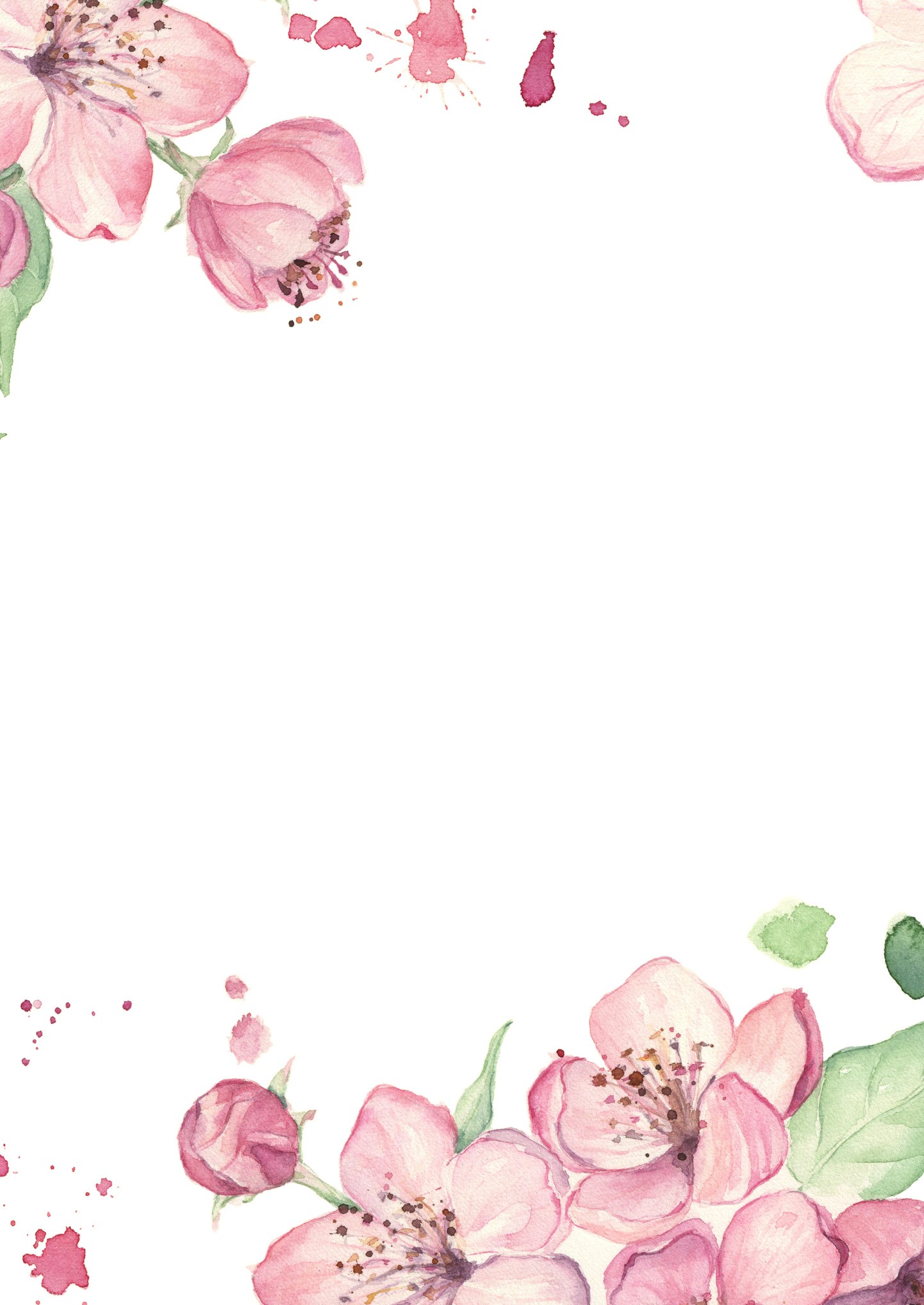 hola